Participating in Mass at Canberra Central and Campbell Parishes via ZoomDuring the ACT lockdown, you are invited to participate in Mass via Zoom. Note that weekday Masses will start at 9:30am, not 9am as usual.Friday 13th August, 9:30amSaturday 14th August, 9:30amSaturday 14th August, 6pmSunday 15th August, 9:30amTuesday 17th August, 9:30amWednesday 18th August, 9:30amThursday 19th August, 9:30amHow to join: You and your family can join through your desktop, laptop, iPad, tablet or phone.Please click on this link to get started: https://zoom.us/j/6486731697You will then be prompted enter the passcode: 2602. If you already have a Zoom account, please select “Join Meeting” and enter the meeting ID: 648 673 1697 and passcode: 2602. If you log in prior to the commencement of the meeting you would be greeted with a message "please wait for host to start this webinar".If you log into the app once the meeting has commenced you will be connected soon.Please make sure your volume is muted and your video is turned off. Online etiquette is important! If we have a general discussion, Fr Emil will invite you to speak at the end and ask you to un-mute.  A Rosary will follow each Mass. During Mass, Fr Emil will invite participants to make a Spiritual Communion (see next page for how to make a Spiritual Communion). 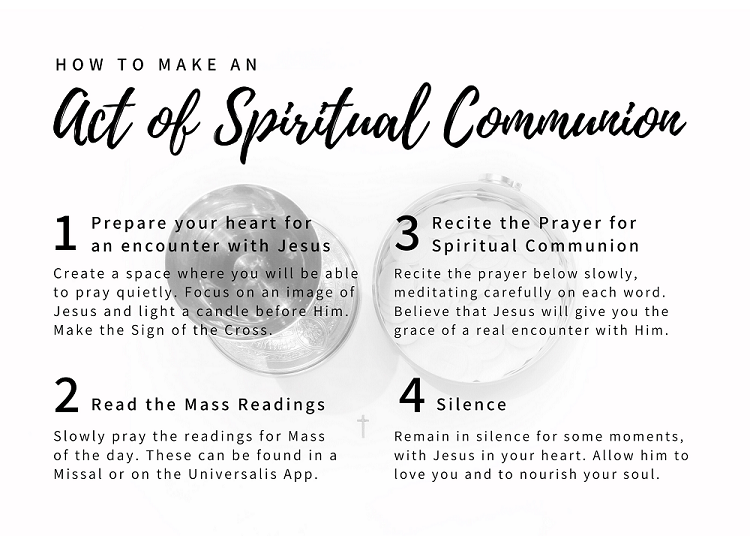 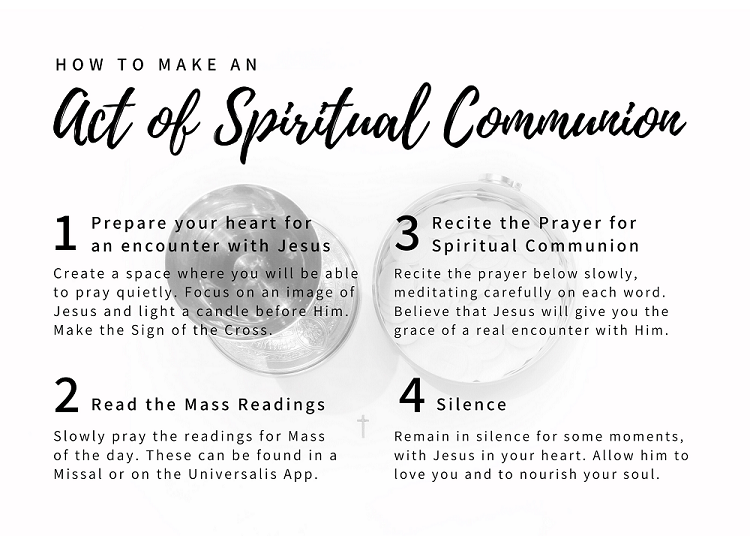 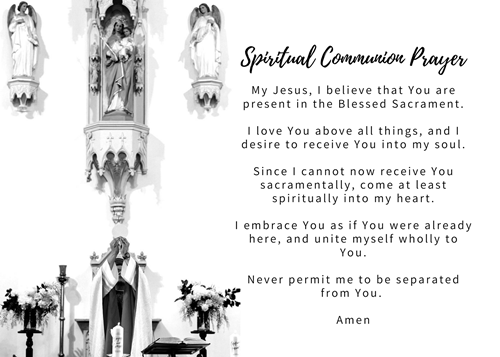 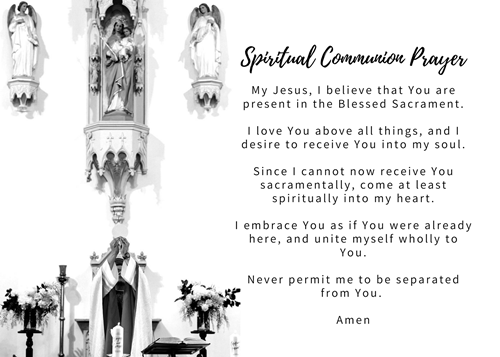 